Publicado en Madrid el 22/10/2018 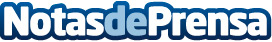 COFIDES, primera institución española en obtener la acreditación del Fondo Verde para el Clima Podrá movilizar los recursos de este instrumento de Naciones Unidas para financiar proyectos climáticos, tanto públicos como privadosDatos de contacto:Laura ManzanoCompañía Española de Financiación del Desarrollo, COFIDES, S.A., S.M.E. 917454480Nota de prensa publicada en: https://www.notasdeprensa.es/cofides-primera-institucion-espanola-en Categorias: Nacional Finanzas Ecología Otras Industrias http://www.notasdeprensa.es